от "17 " февраля 2021 года                                                                                   № 99Об утверждении отчета главы Черчетского муниципального образования орезультатах деятельности администрации Черчетского муниципального образования в 2020 году            В целях обеспечения эффективной реализации Программы комплексного социально- экономического развития Черчетского муниципального образования на 2017-2022 годы, утвержденной Решением Думы Черчетского муниципального образования от 20 октября 2016 года № 95, осуществления контроля за ее реализацией и выработки соответствующих мер по достижению установленных индикаторов, руководствуясь ст.ст. 23, 46 Устава Черчетского муниципального образования, Дума Черчетского муниципального образованияРЕШИЛА:1.Увердить отчет главы Черчетского муниципального образования «О результатах деятельности администрации Черчетского муниципального образования в 2020 году (Приложение 1).2 .Опубликовать настоящее решение в бюллетене нормативных правовых актов «Официальные вести Черчетского муниципального образования» и разместить на официальном сайте администрации Черчетского муниципального образования в информационно-телекоммуникационной сети «Интернет».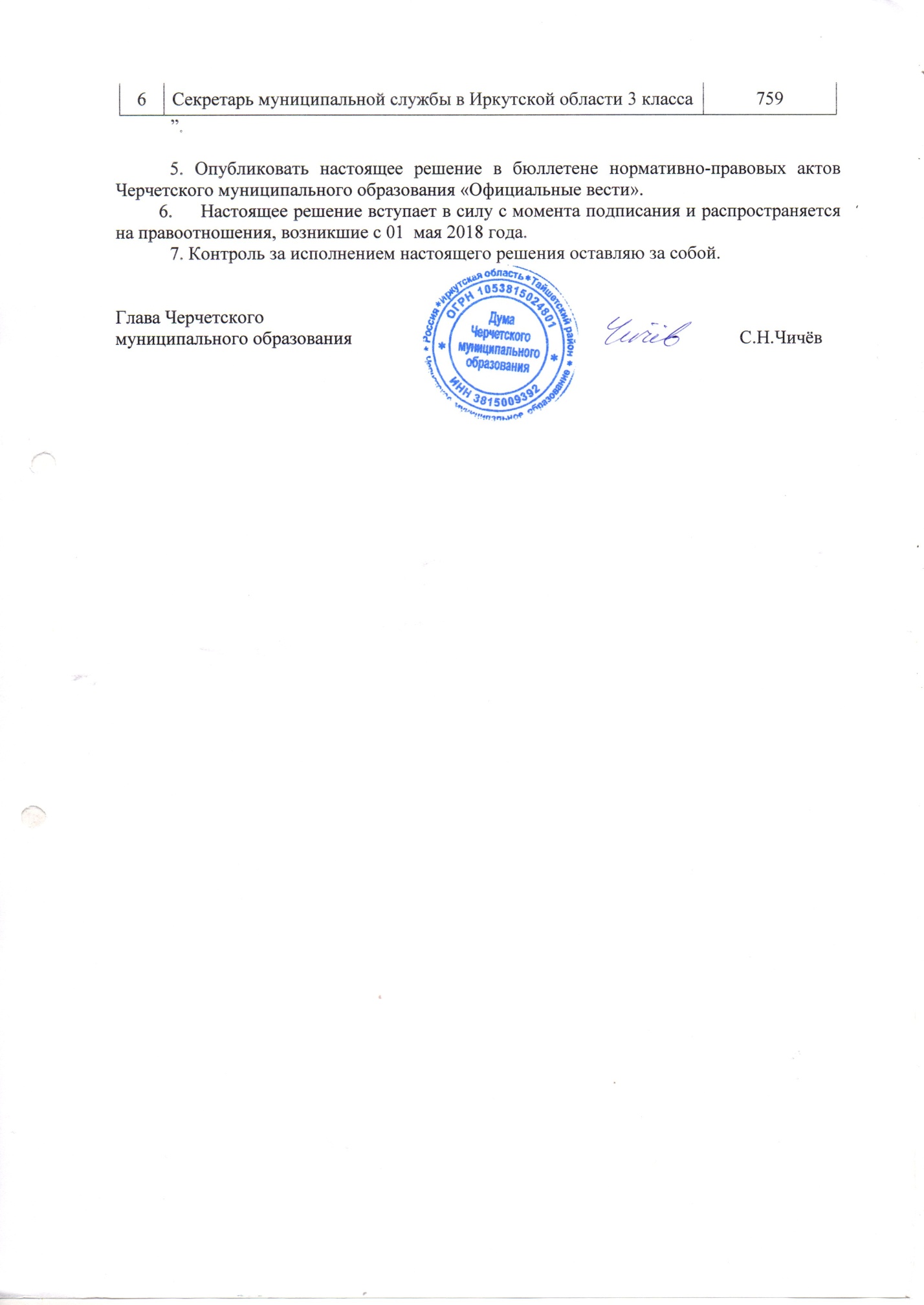 Приложение к решению Думы от 17.02.2021г № 99О Т Ч Ё  То работе администрации Черчетского муниципального образования  за  2020 год.Администрация  Черчетского МО в течение 2020 года  проводила свою работу  согласно  131 -ФЗ от 06.10.2003г. «Об общих принципах организации местного самоуправления в РФ» и с учётом перераспределения полномочий прописанных законом Иркутской области от 3 ноября 2016года №96 -ОЗ «О закреплении за сельскими поселениями Иркутской области вопросов местного значения»На территории муниципального образования расположен 1 населенный пункт- с. Черчет,  численность населения 387 человек, трудоспособных - 207, пенсионеров – 72, льготных пенсионеров – 15, средняя общеобразовательная школа 50 учащихся, многодетных семей -4, работников бюджетных учреждений -41, торговли-4, рабочих сельхоз участка КП-41 -10, вахтовики и прочие -73, студенты -20, безработных стоящих на учёте в ЦЗН -16, родился -4, умерло -3. Число хозяйств -113. Имеется   средняя общеобразовательная школа, сельский дом культуры, библиотека, краеведческий музей, фельдшерско-акушерский пункт, сельхоз участок  КП-41 У-235/25, ООО «Возрождение» (животноводство). ООО «Тимур»? ИП «Курбонов» - лесопереработка.Работа администрации в течение 2020г. строилась на исполнении полномочий по жизнеобеспечению  населения с. Черчет, учреждений, повышению уровня и качества жизни населения.    По финансовому обеспечению деятельности администрации:  в общих чертах скажу, что бюджет глубоко дотационный. Доля собственных доходов составляет 11.5% к общей сумме дохода.(712.2т.р) Основную часть бюджета составляют районные дотации на выравнивание бюджетной обеспеченности -4102.0т.руб, дотация по обеспечению сбалансированности бюджета -1002.5 т.руб,  областная субсидия на реализацию мероприятий перечня проектов народных инициатив 200000 руб,  субвенция на осуществление первичного воинского учёта -134.1т.руб.   (Общая сумма дохода составляет 6223.7т.р.)   Финансовый год закончили без долгов по заработной плате и просроченной кредиторской задолженности и по коммунальным платежам.    Одним из важнейших вопросов для нас является водоснабжение.Водоснабжение населения осуществлялось от двух  артезианских скважин расположенных  по  ул. Ленина 42н и ул.Ленина 120.  Обслуживаются данные скважины администрацией. Для их бесперебойной работы в зимний период, проводилось утепление помещений и заготовка дров для отопления, установкой дополнительного обогревателя на период сильных морозов, сливные краны обмотаны греющим кабелем и утеплителем. Краны не замерзают, но иногда недобросовестные или не местные пользователи не сливают воду из шланга и он соответственно  замерзает.    В осенний период в рамках подготовки к зиме проводились работы по  ремонту  сливных кранов на водокачках. ( не перекрывали  воду из за коррозии)    Для бесперебойного водоснабжения  населения в летний период водокачки оборудованы автоматической подкачкой воды.На территории села находятся 2 действующих общественных шахтных колодца, 8 частных колодцев и 15 водоколонок. В летнее время с мая  по октябрь водоснабжение   производилось  по летнему водопроводу, для его безотказной работы приобретались соединительные рукава, вентили  разного диаметра, производился необходимый ремонт.  При наладке водопровода весной 2021года планируется замена изношенных участков. (трубы есть в наличии)О дорожной деятельности в отношении автомобильных дорог местного значения. На территории с. Черчет расположены автодороги: по ул.Ленина, ул. Новая, ул, Молодёжная, проезды на ул. Молодёжная, проезд до кладбища, проезд до места временного складирования ТБО, проезд до пожарного водоёма. Общая протяжённость составляет 6.4 км. Дорожным фондом на ремонт и содержание дорог в 2020 году нам перечислено 401.1-т.р. Капитальный ремонт не проводился в виду удовлетворительного состояния дорожного полотна, а также по причине отдалённости. Подрядные организации считают имеющиеся у нас денежные средства не значительными, заезд и доставка специальной техники значительно увеличивает их расходы. Неиспользованные денежные средства переходят в бюджет 2021года. (копим на приобретение трактора с навесным оборудованием для обслуживания дорог).     Для безопасности дорожного движения приобретались и устанавливались  знаки дорожного движения, заключался договор с «ДСИО» на расчистку и грейдирование дорог населённого пункта. Расчистка дорог в зимний период для нас является одним из проблемных вопросов, по причине отсутствия собственной техники.( за период последних двух лет данная проблема стала решаться оперативнее в связи с трудоустройством машинистом на автогрейдер Дротенок Сергея Алексеевича и нахождении его на территории села Черчет.) Одним из важных вопросов для нас  является состояние автодороги Черчет – Тиличет. Она является бесхозной. Но не смотря на все сложности, данная автодорога по возможности обслуживается, грейдируется, расчищается снег, при участии  администрации Тиличетского сельсовета, предпринимателей Киселёвых, КП-41.    В настоящее время для населения есть альтернатива железнодорожной станции Тиличет. С вводом в эксплуатацию автодороги Тайшет – Шиткино – Шелаево, у нас появилась возможность добираться до железнодорожной станции Черманчет расстояние 25км. Это конечно дальше, но учитывая состояние дорожного покрытия, проезд занимает примерно то же время.   Проводилось обслуживание уличного освещения, замена вышедших из строя светильников на новые, изменили расположение светильников, увеличили количество . Стало гораздо светлее.   В зимнее время расчистка дорог производилась техникой  КП-41, ООО «ВОЗРОЖДЕНИЕ», Дорожной службой Иркутской области и частными лицами.Теплоснабжение  объектов  СОШ и ДК производится МУП «ТЭК» директор Руденко Александр Александрович, проблем и аварийных ситуаций не возникало, технические вопросы решаются оперативно.О связиНа территории муниципального образования функционирует сотовая связь «Мегафон» (с декабря 2010 г.) (Сотовая связь «БайкалВестКом» с января 2014 г.)  В 2015 г. С мая 2015 года на территории Черчетского МО предоставляется услуга связи 3 Дж. С 2019 года 4дж.Торговое обслуживание населения производится тремя торговыми точками -  ИП  Киселев, ИП  Фокин, ИП Тимофеева.  В настоящее время хлеб подвозится из г. Тайшет и работает местная частная пекарня.Транспортное обслуживание  населения производиться ИП Соколов, маршрут выполняется три раза в неделю. Иногда возникают сложности с выполнением маршрута, по причине проживания водителя в п. Джогино. С февраля 2019 года стал возможен бесплатный проезд льготной категории граждан по данному маршруту.Благоустройство      В мае – июне был проведен 2-х месячник по благоустройству и санитарной очистке с. Черчет.  Многими хозяевами усадеб проведён ремонт ограждений или их замена, изготовлены новые палисадники и ограждения, убрана придомовая территория. Регулярно проводятся субботники и поддерживается порядок на территории всех учреждений,  СОШ, ДК, спортплощадка.   Проводились работы по благоустройству в виде выкоса травы на обочинах проезжей части, в переулках, на детской спортивной площадке. Погрузка и вывоз мусора с территории кладбища.  Проведена засыпка неиспользуемого колодца, расположенного по ул Ленина около дома Погудо Ю.Н., ремонтировать его опасно по причине гниения сруба.  Техникой КП-41 и ИП «КУРБОНОВ» по договорённости проводилась  расчистка места временного складирования ТБО.   Согласно договора с Центром занятости населения о совместной деятельности по организации временного трудоустройства безработных граждан, испытывающих трудности в поиске работы в течении года на общественные роботы устраивались 5 человек. Производилась уборка территории.     Проводились работы по потраве конопли. Данные работы проводились в два этапа силами работников администрации и с привлечением безработных, оформленных на общественные работы. Протравливались участки в районе старых силосных ям, вышки БВК  – результат положительный.     Проводилась работа по пресечению бесконтрольного  выпаса КРС и лошадей в черте населённого пункта. Административной комиссией рассмотрено 8 протоколов о нарушении выпаса, вынесено 8 предупреждений.   С января 2019 года вступили в действие правила обращения с отходами. По решению Тайшетского городского суда, администрация обязана обустроить места временного накопления ТКО на территории населённого пункта, то есть контейнерные площадки. Их примерное количество для нашего населённого пункта с учётом норматива (расстояние от контейнерной площадки до жилого помещения  должно быть не менее 20 метров и не более 100 метров) составляет 13- 15 шт. с расположением по улицам с. Черчет  через 200 метров. Но, как правило, практика показывает что, захламляется вся прилегающая территория около контейнерных площадок. И если учесть, что населённый пункт у нас сельский, производиться выпас скота, то не трудно представить, что будет твориться. Законодательством определено, что складирование отходов возможно только в местах накопления ТКО, которыми являются контейнерные площадки.  Администрацией разработан реестр мест накопления ТКО ( места расположение  контейнерных площадок) в котором предусматривается обустройство 8 контейнерных площадок. Проведены публичные слушания по данному вопросу, предложений и замечаний от жителей не поступало.  Данный реестр направлен для согласования в Управление Роспотребнадзора по Тайшетскому и Чунскому районов. Получен отказ в согласовании по причине неполного перечня необходимых документов. Ведётся работа по устранению нарушений.           Сформирован и поставлен на кадастровый учёт земельный участок площадью 30 соток с видом разрешённого использования «специальная деятельность» для места временного складирования ТКО сроком до 11 месяцев. (на месте существующей свалки). Зарегистрировано право собственности на данный земельный участок на администрацию Черчетского МО в постоянное бессрочное пользование. Вопросы по расположению контейнерных площадок будут рассматриваться с учётом мнения населения.Местом массового отдыха населения  определено искусственное озеро и прилегающая  вокруг него территория, на которой у нас ежегодно проходит празднование «Ивана Купалы».По линии соц. защиты населения Администрацией оказывается помощь в оформлении документов для получения пособий.    От «Центра социальной помощи семье и детям» устроена на работу специалистом по работе с семьями, находящимися в трудной жизненной ситуации Богданова Л.А. (две семьи состояли на контроле).По субсидиям Всем категориям граждан, кому полагалось, оказана помощь в оформлении документов для выплаты   компенсации по топливу. Так же  администрация занималась вопросами первоначального получения паспортов. Оказанием содействия в постановке граждан на учёт в ЦЗН, оформлением на общественные работы.   По решению суда об обязании администрации оформить право собственности под существующим кладбищем.  Проводилась работа по межеванию и постановке на кадастровый учёт земельного участка под существующем кладбищем. Повторно  с учётом исправленных недостатков, сформирован пакет документов для перевода вида разрешённого использования с земель лесного фонда в земли особо охраняемых территорий и последующего оформления права муниципальной собственности.    В 2020 году принято 46 постановлений, 32 распоряжения, проведено 15 заседаний Думы, рассмотрено 26 вопросов.   Проведено 38 нотариальных действия из них льготных нотариальных действий  5.Работа Общественных организаций Женсовета, Совета ветеранов, ведётся во взаимодействии с коллективами школы, СДК, библиотеки. Совместно готовятся и проводятся мероприятия к праздникам и знаменательным датам. Женсовет работает с КДН по условиям жизни детей в семьях находящихся в трудной жизненной ситуации.Опека. В настоящее время в 3 семьях проживают 4 опекаемых ребёнка.Здравоохранение ФАП– фельдшером у нас работает Богданова Людмила Алексеевна опытный и грамотный специалист. Администрацией по возможности оказывается содействие в работе.   Образование. Одним из факторов качества жизни на селе является наличие школы. Образование не входит в сферу наших полномочий.(полномочия районной администрации) Но тем не менее необходимо отметить, что в жизни школы происходят существенные улучшения. Функционирует долгожданное водоснабжение, новое оборудование столовой, тёплые туалеты.По военно-учётной работе: На воинском учёте состоят 56 человек. В 2020 году службу в рядах РА проходили два человека.КУЛЬТУРА-  В течении 2020 года МКУК «Черчетский Дом Досуга и Творчества» осуществлял деятельность согласно плана, с учётом введённых ограничений на запрет проведения массовых мероприятий, для  недопущения  распространения коронавирусной инфекции.  Проводились мероприятия, проводились кружки, принимали  участие  в  конкурсах и фестивалях.     Особое внимание уделялось следующим направлениям:1) возрождение и сохранение народных традиций,2) развитие творческих способностей всех возрастных категорий населения,3) формирование личности подростков и приобщение к культурной жизни 4) развитие художественной самодеятельности  жителей Черчетского МО. «Черчетский ДДиТ» работает  в сотрудничестве с Черчетской СОШ.  Активное участие в работе ДК и подготовке мероприятий принимают  жители  с. Черчет.     По проекту «народные инициативы»( по решению схода жителей) проводилась замена восьми старых деревянных оконных блоков на пластиковые стеклопакеты и замена входных дверей на металлические, что является капитальным ремонтом. Для проведения капитального ремонта в независимости от стоимости работ необходима смета и положительное заключение государственной  (негосударственной) экспертизы подтверждения сметной стоимости работ. Процедура требует финансовых затрат и времени  на проведения экспертизы до шести месяцев. Помощь в составлении сметы оказало «Проектно-сметное бюро администрации Тайшетского района». Документы направили в «Сибэкспертпроект» г. Красноярска. Получили положительное заключение, но опять возникли сложности в виде приостановки финансирования и планируемое  увеличения цен на выполнения мероприятия. Возникала необходимость подготовки полного пакета документов с учётом новых цен или замены мероприятия. Для решения данного вопроса обратились к Депутату законодательного Собрания Дикусаровой Наталье Игоревне, объяснили сложившуюся ситуацию. При её поддержке получили финансирование в первоочередном порядке.  Приобреталась краска для покраски ограждения, полов, дверей, лавочек.
  ООО «Тимур» выделен пиломатериал для изготовления четырёх  дверей для тамбура. Материал находится на просушке, при потеплении двери будут установлены.В 2020 году  проводились сходы жителей села. Рассматривались вопросы о противопожарной безопасности села, благоустройстве, пастьбе личного скота. О соблюдении правил и норм при строительстве жилья и надворных построек, потраве посевов,  оформление в собственность земельных участков для ведения личного подсобного хозяйства, выписки леса на дрова, строительство и ремонт.   В целях обеспечения первичных мер пожарной безопасности в границах населенного пункта   имеется 1водонапорная башня, оборудованная сливным рукавом, автомашина КРАЗ находящаяся на балансе КП-41 оборудованная ёмкостью 8 м3 и приспособленная  для тушения пожаров.  Пожарный водоём-75 куб. м., пожарный водоём 20 куб. м. Имеется мотопомпа, пять ранцев пожарных и воздуходувка бензиновая.  Для оповещения населения при ЧС  установлена сирена С-40 ,имеется  переносная сирена   «Мегафон».  Проводилась весной и осенью техникой ООО «Возрождение»  противопожарная опашка по всему периметру населённого пункта.  Школа, Дом культуры и администрация     обеспечены пожарной сигнализацией.  Приобретены 15 автономных пожарных извещателей и установлены в помещениях одиноко проживающих пожилых, многодетных, и семьях находящихся в социально опасном положении.  В течение  всего года проводились инструктажи, изготавливались и распространялись  листовки  и памятки по  противопожарной безопасности села и по лесным пожарам.    В случае возникновения пожаров,  в тушении  оказывают помощь  КП-41, у которых  имеется ведомственная пожарная часть. И хотя, сама колония находится в д.Трёмино, сельхоз участок находится в с. Черчет и в жизни нашего села всегда принимает непосредственное участие.Решение многих вопросов стало возможным благодаря помощи и участию руководителей и работников  районной администрации,   руководства КП-41, директора ООО «Возрождение»  Барткова  Н.В., Аблец И.Ю., ИП Тимофеева, ИП Киселёва. Это и информационная, техническая и финансовая помощь.На 2020 год  планируем:1.Благоустройство села.2.Ремонт дорог по улицам с.Черчет.3.Обеспечение пожарной безопасности.4. Текущий ремонт водопровода.В заключение  хочу  поблагодарить депутатов Думы, работников администрации  за слаженную работу,  всех жителей нашего села  за поддержку и понимание. Всем спасибо.                                  Р о с с и й с к а я  Ф е д е р а ц и яИркутская областьМуниципальное образование «Тайшетский район»Черчетского муниципальное образованиеДума Черчетского муниципального образованияРЕШЕНИЕ